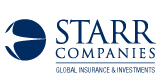 Relação de documentos – Morte Acidental Nome do segurado (a):_______________________________________________________________________Nome do sinistrado (a):_______________________________________________________________________Nº Apólice Vida / Acidentes Pessoais:____________________________________________________________ Relação de documentos para cobertura de Morte Acidental          Aviso de Sinistro devidamente preenchido (modelo anexo);          Cópia autenticada da Certidão de Óbito;          Cópia autenticada do RG/CPF do segurado (a) e/ou do sinistrado (a);          Cópia do comprovante de endereço nominal ao segurado (a) e/ou do sinistrado (a);          Cópia autenticada do boletim de ocorrência (se realizado);          Cópia autenticada do laudo do IML – Instituto Médico Legal (se realizado);          Cópia autenticada do resultado dos exames de alcoolemia/toxicológico (se realizados);          Cópia autenticada da CNH do segurado (se for acidente automobilístico e se o segurado for o condutor);          Cópia da Ficha de Registro de Empregado (FRE) ou Comunicação de Acidente de Trabalho - CAT (quando for em serviço);           Declaração de únicos herdeiros devidamente preenchida pelos beneficiários e testemunhas, todos os declarantes devem reconhecer firma de sua assinatura (modelo anexo);          Autorização de crédito preenchida por cada um dos beneficiários (modelo anexo);          Cópia autenticada do RG/CPF de cada um dos beneficiários, juntamente com comprovante de endereço nominal;          Cópia autenticada da certidão de casamento atualizada do segurado (a) / sinistrado (a);           Cópia da GFIP do mês anterior ao evento – Cópia do contrato social – Cópia do CAGED do mês anterior ao evento (caso seja apólice capital global);* A apresentação dos documentos não representa a obrigatoriedade da indenização pela Seguradora, a qual terá que concluir sua análise da cobertura contratual para um pronunciamento. Caso haja necessidade solicitaremos documentos complementares.Os documentos deverão ser enviados através de e-mail ou caixa postal conforme abaixo:E mail: sinistros@starrcompanies.com **Caso sua opção seja por correio, sugerimos para sua segurança o envio através de carta registrada.Lembramos que estamos à disposição para quaisquer esclarecimentos que se fizerem necessários.Atenciosamente,Depto de Sinistro STARR INTERNATIONAL BRASIL SEGURADORA S.A